                                                                                                                              ПРОЕКТ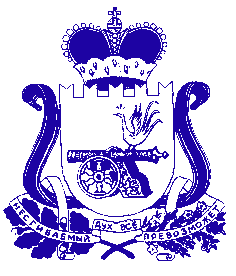 АДМИНИСТРАЦИЯГОЛЫНКОВСКОГО ГОРОДСКОГО ПОСЕЛЕНИЯ                                РУДНЯНСКОГО  РАЙОНА  СМОЛЕНСКОЙ  ОБЛАСТИП О С Т А Н О В Л Е Н И Е  от « ___ » ___________ 2021 года № _____         В соответствии с Федеральным законом от 27 июля 2010 года № 210-ФЗ «Об организации предоставления государственных и муниципальных услуг», Федеральным законом от 03 июля 2016 года № 334-ФЗ «О внесении изменений в Земельный кодекс Российской Федерации и отдельные законодательные акты Российской Федерации», постановлением Администрации Голынковского городского поселения Руднянского района Смоленской области от 14.11.2012 года № 145 «Об утверждении порядка разработки и утверждения административных регламентов предоставления муниципальных услуг в новой редакции», Уставом Голынковского городского поселения Руднянского района Смоленской области         Администрация Голынковского городского поселения Руднянского района Смоленской области  п о с т а н о в л я е т:1. Утвердить прилагаемый Административный регламент предоставления муниципальной услуги «Утверждение схемы расположения земельного участка на кадастровом планетерритории в границах Голынковского городского поселения Руднянского района Смоленской области» (далее – Административный регламент).         2. Обеспечить предоставление муниципальной услуги и исполнение Административного регламента.         3. Признать утратившим силу постановление Администрации Голынковского городского поселения Руднянского района Смоленской области от 26 декабря 2016 года № 142 «Об утверждении Административного регламента предоставления муниципальной услуги «Утверждение схемы расположения земельного участка на кадастровом плане территории в границах Голынковского городского поселения Руднянского района Смоленской области»».         4. Признать утратившим силу постановление Администрации Голынковского городского поселения Руднянского района Смоленской области от 28 июля 2017 года № 61 «О внесении изменений в Административный регламент предоставления муниципальной услуги «Утверждение схемы расположения земельного участка на кадастровом плане  территории  в границах Голынковского городского поселения Руднянского района Смоленской области»», утвержденный постановлением Администрации Голынковского городского поселения Руднянского района Смоленской области от 26.12.2016	года	№	142.                                                                 	5. Признать утратившим силу постановление Администрации Голынковского городского поселения Руднянского района Смоленской области от 25 декабря 2017 года № 128 «О внесении изменений в Административный регламент предоставления муниципальной услуги «Утверждение схемы расположения земельного участка на кадастровом плане  территории  в границах Голынковского  городского поселения  Руднянского района Смоленской области»», утвержденный постановлением Администрации Голынковского городского поселения Руднянского района Смоленской области от 26.12.2016 года № 142.                                                     	6. Признать утратившим силу постановление Администрации Голынковского городского поселения Руднянского района Смоленской области от 20 августа 2018 года № 69 «О внесении изменений в Административный регламент предоставления муниципальной услуги «Утверждение схемы расположения земельного участка на кадастровом плане  территории  в границах Голынковского городского поселения Руднянского района Смоленской области»», утвержденный постановлением Администрации Голынковского городского поселения Руднянского района Смоленской области от 26.12.2016	года	№	142.                                                                    	7. Признать утратившим силу постановление Администрации Голынковского городского поселения Руднянского района Смоленской области от 21 января 2019 года № 7 «О внесении изменений в Административный регламент предоставления муниципальной услуги «Утверждение схемы расположения земельного участка на кадастровом плане  территории  в границах Голынковского городского поселения Руднянского района Смоленской области»», утвержденный постановлением Администрации Голынковского городского поселения Руднянского района Смоленской области от 26.12.2016	года	№	142.                                                                 	8. Признать утратившим силу постановление Администрации Голынковского городского поселения Руднянского района Смоленской области от 20 июня 2019 года № 97 «О внесении изменений в Административный регламент предоставления муниципальной услуги «Утверждение схемы расположения земельного участка на кадастровом плане  территории  в границах Голынковского городского поселения Руднянского района Смоленской области»», утвержденный постановлением Администрации Голынковского городского поселения Руднянского района Смоленской области от 26.12.2016	года	№	142.                                                                                	9. Настоящее постановление  вступает в силу после его  официального обнародования в соответствии с Уставом Голынковского городского поселения Руднянского района Смоленской	области.                                                                             	10. Контроль за исполнением настоящего постановления оставляю за собой.                                                       Глава муниципального образованияГолынковского	городского	поселения                                                                                           Руднянского района Смоленской области                                           Н.В. Иванова                                                                                                               УТВЕРЖДЕН                                                                        					    постановлением Администрации                                                    Голынковского городского поселения                                                           Руднянского района Смоленской области               от « ___ » ___________ 2021 года № _____АДМИНИСТРАТИВНЫЙ РЕГЛАМЕНТпредоставления муниципальной услуги «Утверждение схемы расположения земельного участка на кадастровом плане территории в границах Голынковского городского поселения Руднянского района Смоленской области»1. Общие положенияПредмет регулирования Административного регламента           1.1.1. Административный регламент предоставления муниципальной услуги «Утверждение схемы расположения земельного участка на кадастровом плане территории в границах Голынковского городского поселения Руднянского района Смоленской области)» (далее – Административный регламент) разработан в целях повышения качества исполнения и доступности результата предоставления   муниципальной услуги, создания комфортных условий для потребителей    муниципальной услуги, определяет порядок, сроки и последовательность       действий (административных процедур) Администрации Голынковского городского поселения Руднянского района Смоленской области (далее - Администрация) при оказании муниципальной услуги.         1.1.2. Административный регламент определяет сроки и последовательность действий (административных процедур) при утверждении схемы расположения земельного участка на кадастровом плане территории в границах Голынковского городского поселения Руднянского района Смоленской области.1.2. Описание заявителей, а также физических и юридических лиц,имеющих право в соответствии с законодательством РоссийскойФедерации либо в силу наделения их заявителями в порядке, установленном законодательством Российской Федерации, полномочиями выступать от их имени при взаимодействии с соответствующими органами исполнительной власти и иными организациями при предоставлении муниципальной услуги  1.2.1. Получателями муниципальной услуги являются физические лица, в том числе зарегистрированные в качестве индивидуальных предпринимателей, и юридические лица, заинтересованные в предоставлении муниципальной услуги  (далее – заявители).         1.2.2. При предоставлении муниципальной услуги от имени заявителей вправе выступать их законные представители или их представители по доверенности (далее также – заявитель), выданной и оформленной в соответствии с гражданским законодательством Российской Федерации.1.3.	Требования к порядку информирования о предоставлении муниципальной  услуги1.3.1. Информирование заявителей о предоставлении муниципальной  услуги осуществляется посредством:- консультирования специалистом Администрации Голынковского городского поселения Руднянского района Смоленской области при обращении заявителя в устной форме, по почте, по электронной почте или по телефонной связи;- размещения информационных материалов на официальном сайте Голынковского городского поселения Руднянского района Смоленской области в информационно-телекоммуникационной сети «Интернет».1.3.2. Консультации по процедуре предоставления муниципальной услуги осуществляются по телефонам Администрации Голынковского городского поселения Руднянского района Смоленской области, а также на личном приеме, при письменном обращении.Консультации проводят:- специалисты Администрации Голынковского городского поселения Руднянского района Смоленской области.1.3.3. Информация о муниципальной  услуге размещается:- на официальном сайте Голынковского городского поселения Руднянского района Смоленской области в информационно-телекоммуникационной сети «Интернет»;- в федеральной государственной информационной системе «Единый портал государственных и муниципальных услуг (функций)» (далее – Единый портал), а также в региональной государственной информационной системе «Портал государственных и муниципальных услуг (функций) Смоленской области» (далее – Региональный портал).1.3.4. Размещаемая информация содержит:- извлечения из нормативных правовых актов, устанавливающих порядок и условия предоставления муниципальной услуги;- порядок обращений за получением муниципальной услуги;- перечень документов, необходимых для предоставления муниципальной услуги, и требования, предъявляемые к этим документам;- сроки предоставления муниципальной   услуги; - форму заявления о предоставлении муниципальной   услуги;- текст Административного регламента;- порядок информирования о ходе предоставления муниципальной   услуги;         - информацию об Администрации Голынковского городского поселения Руднянского района Смоленской области с указанием места нахождения, графике работы, контактных телефонов, адреса электронной почты, адреса сайта в информационно-телекоммуникационной сети «Интернет».2. Стандарт предоставления муниципальной услуги2.1. Наименование муниципальной услуги        Наименование муниципальной услуги: «Утверждение схемы расположения земельного участка на кадастровом плане территории в границах Голынковского городского поселения Руднянского района Смоленской области».2.2. Наименование органа, предоставляющего муниципальную услугу 2.2.1. Муниципальную услугу предоставляет Администрация Голынковского городского поселения Руднянского района Смоленской области в лице специалиста Администрации Голынковского городского поселения Руднянского района Смоленской области (далее - Специалист). 2.2.2. В процессе предоставления муниципальной услуги Администрация взаимодействует с: - Управлением Федеральной службы государственной регистрации, кадастра и картографии по Смоленской области; - филиалом федерального государственного бюджетного учреждения «Федеральная кадастровая палата Федеральной службы государственной регистрации, кадастра и картографии» по Смоленской области; - Управлением Федеральной налоговой службой России по вопросам получения: - сведений из государственного кадастра недвижимости; - выписок из Единого государственного реестра недвижимости (далее – ЕГРН); - выписок из единого государственного реестра юридических лиц (далее - ЕГРЮЛ) и единого государственного реестра индивидуальных предпринимателей (далее - ЕГРИП). 2.2.3. При получении муниципальной  услуги заявитель взаимодействует со следующими органами и организациями: - кадастровым инженером или геодезической организацией; по вопросам (для): подготовки схемы расположения земельного участка или земельных участков на кадастровом плане территории (далее – схема расположения земельного участка).        2.2.4. Для предоставления муниципальной услуги не требуется обращения в иные органы государственной власти, органы государственных внебюджетных фондов, органы местного самоуправления и организации.        2.2.5. Запрещено требовать от заявителя осуществления действий, в том числе согласований, необходимых для получения муниципальной услуги и связанных с обращением в иные государственные органы, организации, за исключением получения услуг, включенных в перечень услуг, которые являются необходимыми и обязательными для предоставления муниципальных услуг, утвержденный решением Совета депутатов Голынковского городского поселения Руднянского района  Смоленской области от 22 июля 2015 года № 71.1  «Об утверждении перечня услуг, которые являются необходимыми и обязательными для предоставления Администрацией Голынковского городского поселения Руднянского района Смоленской области и предоставляются организациями, участвующими в предоставлении муниципальных услуг».2.3. Результат предоставления муниципальной услуги 2.3.1. Результатом предоставления муниципальной услуги является принятие уполномоченным лицом Администрации решения (подписание постановления)                    об утверждении схемы расположения земельного участка на кадастровом плане территории (далее – схема) или уведомления об отказе в утверждении схемы. 2.3.2. Результат предоставления муниципальной услуги может быть передан заявителю в очной или заочной форме, в одном или нескольких видах (бумажном, электронном, бумажно-электронном, а также посредством факса и электронной почты. 2.3.3. При очной форме получения результата предоставления муниципальной услуги заявитель обращается в Администрацию. При данной  форме получения результата предоставления муниципальной услуги заявителю выдается документ, заверенный рукописной подписью Главы муниципальном образования. 2.3.4. При заочной форме получения результата предоставления муниципальной услуги в бумажном виде документ направляется заявителю по почте (заказным письмом с уведомлением) на адрес заявителя, указанный в заявлении. 2.3.5. При заочной форме получения результата предоставления муниципальной услуги в электронном виде документ, заверенный электронной подписью ответственного специалиста Администрации, направляется на адрес электронной почты, указанный в заявлении (запросе, обращении), и (или) передается на Единый портал, Региональный портал.2.4. Срок предоставления муниципальной услуги 2.4.1. Общий срок предоставления муниципальной услуги не должен превышать 14 календарных дней. В исключительных случаях, а также в случае направления запроса, предусмотренного  частью 2 статьи 10 Федерального закона от 02.05.2006 года № 59-ФЗ «О порядке рассмотрения обращений граждан Российской Федерации», срок рассмотрения обращения может быть продлен не более чем на 30 дней, с уведомлением о продлении срока рассмотрения заявителя, направившего обращение. 2.4.2. Срок выдачи (направления) документов, являющихся результатом предоставления муниципальной услуги, составляет 3 рабочих дня.2.5. Правовые основания предоставления муниципальной услуги 2.5.1. Предоставление муниципальной услуги осуществляется в соответствии с: - Земельным кодексом Российской Федерации; - Гражданским кодексом Российской Федерации; - Федеральным законом от 23.06.2014 № 171-ФЗ «О внесении изменений                     в Земельный кодекс Российской Федерации и отдельные законодательные акты Российской Федерации»; - Федеральным законом от 27.07.2010 № 210-ФЗ «Об организации предоставления государственных и муниципальных услуг»; - Федеральным законом от 13.07.2015 № 218-ФЗ «О государственной регистрации недвижимости»; - Федеральным законом от 06.04.2011 № 63-ФЗ «Об электронной подписи»; - приказом Министерства экономического развития Российской Федерации  от 14.01.2015 № 7 «Об утверждении порядка и способов подачи заявлений об утверждении схемы расположения земельного участка или земельных участков на кадастровом плане территории, заявления о проведении аукциона по продаже земельного участка, находящегося в государственной или муниципальной собственности, или аукциона на право заключения договора аренды земельного участка, находящегося в государственной или муниципальной собственности, заявления о предварительном согласовании предоставления земельного участка, находящегося в государственной или муниципальной собственности, заявления о предоставлении земельного участка, находящегося в государственной или муниципальной собственности, и заявления о перераспределении земель и (или) земельных участков, находящихся в государственной или муниципальной собственности, и земельных участков, находящихся в частной собственности, в форме электронных документов с использованием информационно-телекоммуникационной сети «Интернет», а также требований к их формату»;  - приказом Министерства экономического развития Российской Федерации  от 27.11.2014 № 762 «Об утверждении требований к подготовке схемы расположения земельного участка или земельных участков на кадастровом плане территории и формату схемы расположения земельного участка или земельных участков на кадастровом плане территории при подготовке схемы расположения земельного участка или земельных участков на кадастровом плане территории в форме электронного документа, формы схемы расположения земельного участка или земельных участков на кадастровом плане территории, подготовка которой осуществляется в форме на бумажном носителе». - Решением Совета депутатов Голынковского городского поселения Руднянского района Смоленской области от 19.10.2010 года № 1.5 «Об утверждении Генерального плана и Правил землепользования и застройки Голынковского городского поселения Руднянского района Смоленской области»;        - Уставом Голынковского городского поселения Руднянского района Смоленской области; - настоящим Административным регламентом.2.6. Исчерпывающий перечень документов, необходимых в соответствии с федеральными и областными нормативными правовыми актами для предоставления муниципальной услуги, которые находятся в распоряжении государственных органов, органов местного самоуправления и иных организаций и которые заявитель вправе представить по собственной инициативе, и информация о способах их получения заявителями, в том числе в электронной форме, и порядке их представления 2.6.1. Для получения муниципальной услуги заявитель подает в Администрацию заявление о предоставлении муниципальной услуги по рекомендуемой форме, приведенной в Приложении № 1 к настоящему Административному регламенту, а также следующие документы в одном экземпляре:        - документ, подтверждающий личность заявителя, а в случае обращения представителя юридического или физического лица - документ, подтверждающий полномочия представителя юридического или физического лица в соответствии с законодательством Российской Федерации, копия которого заверяется должностным лицом органа местного самоуправления, принимающим заявление, и приобщается к поданному заявлению; - схему расположения земельного участка, выполненную в форме электронного документа или на бумажном носителе; - копии правоустанавливающих и (или) правоудостоверяющих документов на исходный земельный участок, если права на него не зарегистрированы в ЕГРН. 2.6.2. Запрещено требовать от заявителя представления документов и информации, не входящих в перечень документов, указанных в пункте 2.6.1. настоящего Административного регламента. 2.6.3. Документы, необходимые для получения муниципальной услуги, могут быть представлены как в подлинниках, так и в копиях, заверенных в установленном законодательством порядке. В случае необходимости должностное лицо, в обязанности которого входит прием документов, заверяет копии документов на основании подлинников документов, после чего подлинники документов возвращаются заявителю.2.7. Исчерпывающий перечень документов, необходимых в соответствии с федеральными и областными нормативными правовыми актами для предоставления муниципальной услуги, услуг, которые являются необходимыми и обязательными для предоставления муниципальной услуги, которые находятся в распоряжении государственных органов, организаций и которые заявитель вправе представить по собственной инициативе 2.7.1. В исчерпывающий перечень документов, необходимых для предоставления муниципальной услуги, которые находятся в распоряжении государственных органов, органов местного самоуправления и иных организаций и которые заявитель вправе представить по собственной инициативе, входят:                 	1) копия свидетельства о государственной регистрации физического лица  в качестве индивидуального предпринимателя (если с заявлением обращается индивидуальный предприниматель);2) копия свидетельства о государственной регистрации юридического лица (в случае, если с заявлением обращается юридическое лицо);3) копии правоустанавливающих документов на земельный участок;4) выписка из Единого государственного реестра недвижимости о правах на здание, строение, сооружение (в случае, если на земельном участке имеется объект недвижимого имущества).          2.7.2. Для получения муниципальной услуги заявитель вправе по собственной инициативе представить документы, указанные в пункте 2.7.1. настоящего Административного регламента, полученные путем личного обращения или через своего представителя в органы или организации.2.7.3. Специалист Администрации Голынковского городского поселения Руднянского района Смоленской области не вправе требовать от заявителя:- представления документов и информации или осуществления действий, представление или осуществление которых не предусмотрено нормативными правовыми актами, регулирующими отношения, возникающие в связи с предоставлением муниципальной услуги;- представления документов и информации, которые в соответствии с федеральными и областными нормативными правовыми актами, муниципальными правовыми актами находятся в распоряжении органов, предоставляющих муниципальную услугу, органов местного самоуправления и (или) подведомственных органам местного самоуправления организаций, участвующих в предоставлении муниципальных услуг, за исключением документов, указанных в части 6 статьи 7 Федерального закона от 27.07.2010 № 210-ФЗ «Об организации предоставления государственных и муниципальных услуг»;- представления документов и информации, отсутствие и (или) недостоверность которых не указывались при первоначальном отказе в приеме документов, необходимых для предоставления муниципальной услуги, либо в предоставлении муниципальной услуги, за исключением случаев, предусмотренных пунктом 4 части 1 статьи 7 Федерального закона от 27.07.2010 № 210-ФЗ «Об организации предоставления государственных и муниципальных услуг».2.8. Исчерпывающий перечень оснований для отказа в приеме документов  2.8.1. Основаниями для отказа в приеме документов, необходимых для предоставления муниципальной услуги в случае предоставления земельного участка без проведения аукциона, являются:  а) заявление не соответствует положениям пункта 2.16.3. настоящего Административного регламента;   б) к заявлению не приложены документы, предоставляемые в соответствии                    с пунктом  2.6.1. настоящего Административного регламента.  2.8.2. Заявление, не подлежащее рассмотрению, подлежит возврату заявителю:  - в случае подачи заявления лично или почтовым отправлением в течение десяти дней со дня его поступления с указанием причин, послуживших основанием для отказа в принятии заявления для рассмотрения;  - в случае подачи заявления в форме электронного документа, не позднее пяти рабочих дней со дня представления такого заявления уполномоченный орган направляет заявителю на указанный в заявлении адрес электронной почты (при наличии) заявителя или иным указанным в заявлении способом уведомление с указанием допущенных нарушений требований, в соответствии с которыми должно быть представлено заявление.2.9. Исчерпывающий перечень оснований для отказав предоставлении муниципальной услуги  2.9.1. Основаниями для отказа в предоставлении муниципальной услуги являются:  - наличие оснований, предусмотренных п. 16 ст. 11.10 Земельного кодекса РФ:   1) несоответствие схемы расположения земельного участка ее форме, формату или требованиям к ее подготовке, которые установлены в соответствии с пунктом 12 ст.11.10 ЗК РФ и утверждены приказом Министерства экономического развития Российской Федерации  от 27.11.2014 № 762 «Об утверждении требований к подготовке схемы расположения земельного участка или земельных участков на кадастровом плане территории и формату схемы расположения земельного участка или земельных участков на кадастровом плане территории при подготовке схемы расположения земельного участка или земельных участков на кадастровом плане территории в форме электронного документа, формы схемы расположения земельного участка или земельных участков на кадастровом плане территории, подготовка которой осуществляется в форме на бумажном носителе»:  а) в схеме расположения земельного участка приводятся:  условный номер каждого земельного участка, образуемого в соответствии со схемой расположения земельного участка (в случае, если предусматривается образование двух и более земельных участков);  проектная площадь каждого земельного участка, образуемого в соответствии со схемой расположения земельного участка;  список координат характерных точек границы каждого образуемого в соответствии со схемой расположения земельного участка в системе координат, применяемой при ведении государственного кадастра недвижимости;  изображение границ образуемого земельного участка или образуемых земельных участков, изображение границ учтенных земельных участков, в том числе исходных земельных участков, надписи (включая кадастровые номера земельных участков, условные номера образуемых участков, кадастровый номер кадастрового квартала, систему координат), условные обозначения, примененные при подготовке изображения (далее - графическая информация);  сведения об утверждении схемы расположения земельного участка: в случае утверждения схемы расположения земельного участка решением уполномоченного органа указываются наименование вида документа об утверждении схемы расположения земельного участка (приказ, постановление, решение и тому подобное), наименование уполномоченного органа, дата, номер документа об утверждении схемы расположения земельного участка; в случае утверждения схемы соглашением между уполномоченными органами указываются наименование вида документа об утверждении схемы расположения земельного участка (соглашение), наименования уполномоченных органов, дата (даты), номер (номера) соглашения о перераспределении земельных участков;  б) схема расположения земельного участка в форме электронного документа формируется в виде файлов в формате XML, созданных с использованием XML-схем, размещаемых на официальном сайте, а также в формате HTML. Графическая информация формируется в виде файла в формате PDF в полноцветном режиме с разрешением не менее 300 dpi, качество которого должно позволять в полном объеме прочитать (распознать) графическую информацию.  в) схема расположения земельного участка в форме электронного документа заверяется усиленной квалифицированной электронной подписью (подписями) уполномоченного должностного лица исполнительного органа государственной власти или органа местного самоуправления, утвердившего такую схему (подписавшего соглашение, издавшего приказ, постановление, решение).  2) полное или частичное совпадение местоположения земельного участка, образование которого предусмотрено схемой его расположения, с местоположением земельного участка, образуемого в соответствии с ранее принятым решением об утверждении схемы расположения земельного участка, срок действия которого не истек;  3) разработка схемы расположения земельного участка с нарушением предусмотренных статьей 11.9 ЗК РФ требований к образуемым земельным участкам:  - предельные (максимальные и минимальные) размеры земельных участков, в отношении которых в соответствии с законодательством о градостроительной деятельности устанавливаются градостроительные регламенты, определяются такими градостроительными регламентами;  -  предельные (максимальные и минимальные) размеры земельных участков, на которые действие градостроительных регламентов не распространяется или в отношении которых градостроительные регламенты не устанавливаются, определяются в соответствии с Земельным Кодексом РФ, другими федеральными законами;  - границы земельных участков не должны пересекать границы муниципальных образований и (или) границы населенных пунктов;  - не допускается образование земельных участков, если их образование приводит к невозможности разрешенного использования расположенных на таких земельных участках объектов недвижимости;  -  не допускается раздел, перераспределение или выдел земельных участков, если сохраняемые в отношении образуемых земельных участков обременения (ограничения) не позволяют использовать указанные земельные участки в соответствии с разрешенным использованием;  - образование земельных участков не должно приводить к вклиниванию, вкрапливанию, изломанности границ, чересполосице, невозможности размещения объектов недвижимости и другим препятствующим рациональному использованию и охране земель недостаткам, а также нарушать требования, установленные Земельным Кодексом РФ, другими федеральными законами;  - не допускается образование земельного участка, границы которого пересекают границы территориальных зон, лесничеств, лесопарков, за исключением земельного участка, образуемого для проведения работ по геологическому изучению недр, разработки месторождений полезных ископаемых, размещения линейных объектов, гидротехнических сооружений, а также водохранилищ, иных искусственных водных объектов.  4) несоответствие схемы расположения земельного участка утвержденному проекту планировки территории, землеустроительной документации, положению об особо охраняемой природной территории;  5) расположение земельного участка, образование которого предусмотрено схемой расположения земельного участка, в границах территории, для которой утвержден проект межевания территории.  - непредставление документов, предусмотренных пунктом 2.6.1. подраздела 2.6. настоящего Административного регламента, или их представление не в полном объеме.  2.9.2. Предоставление услуги прекращается при письменном отказе заявителя от ее предоставления на любом этапе предоставления.  2.9.3. Предоставление услуги приостанавливается в случае, если на момент поступления в уполномоченный орган заявления об утверждении схемы на рассмотрении в данном органе находится представленная ранее другим лицом схема и местоположение земельных участков, образование которых предусмотрено этими схемами, частично или полностью совпадает.  Рассмотрение поданного позднее заявления об утверждении схемы приостанавливается до принятия решения об утверждении ранее направленной схемы либо до принятия решения об отказе в утверждении ранее направленной схемы.2.10. Перечень услуг, необходимых и обязательных для предоставления муниципальной услуги, в том числе сведения о документе (документах), выдаваемом (выдаваемых) организациями, участвующими в предоставлении муниципальной услуги        Данные услуги отсутствуют.2.11. Размер платы, взимаемой с заявителя при предоставлениимуниципальной услуги, и способы ее взимания        Муниципальная услуга предоставляется бесплатно.2.12. Максимальный срок ожидания в очереди при подаче запроса о предоставлении муниципальной услуги и при получении результата предоставления муниципальной услуги        2.12.1.  Максимальный срок ожидания в очереди при подаче заявления для предоставления муниципальной услуги не должен превышать 15 минут.        2.12.2.  Максимальный срок ожидания в очереди при получении результата предоставления муниципальной услуги не должен превышать 15 минут.2.13. Срок регистрации запроса заявителя о предоставлениимуниципальной услугиСрок регистрации запроса заявителя о  предоставлении муниципальной услуги не должен превышать 15 минут.2.14. Требования к помещениям, в которых предоставляется муниципальная услуга, к залу ожидания, местам для заполнения запросов о предоставлении муниципальной услуги, информационным стендам с образцами их заполнения и перечнем документов, необходимых для предоставления каждой муниципальной услуги, размещению и оформлению визуальной, текстовой и мультимедийной информации о порядке предоставления такой услуги, в том числе к обеспечению доступности для инвалидов указанных объектов в соответствии с законодательством Российской Федерации о социальной защите инвалидов        2.14.1. Прием заявителей осуществляется в специально выделенных для этих целей помещениях. Помещения, в которых предоставляется муниципальная услуга, должны соответствовать установленным санитарно-эпидемиологическим правилам и нормативам, оборудованы  средствами противопожарной защиты.        2.14.2. Места для заполнения документов оборудуются стульями, столами (стойками) и обеспечиваются образцами заполнения документов, бланками заявлений и канцелярскими принадлежностями.        Рабочее место специалиста должно быть оборудовано телефоном, персональным компьютером с возможностью доступа к информационным базам данных, печатающим устройством.        2.14.3. Кабинеты приема заявителей должны быть оборудованы информационными табличками (вывесками) с указанием номера кабинета.        2.14.4. При организации рабочих мест должна быть предусмотрена возможность свободного входа и выхода из помещения при необходимости.        2.14.5. Доступность для инвалидов объектов (зданий, помещений), в которых предоставляется муниципальная услуга, должна быть обеспечена:        - возможностью самостоятельного передвижения инвалидов, в том числе с использованием кресла-коляски, по территории, на которой расположены объекты (здания, помещения), в которых предоставляются муниципальные услуги;        - сопровождением инвалидов, имеющих стойкие расстройства функции зрения и самостоятельного передвижения, и оказанием им помощи в объектах (зданиях, помещениях), в которых предоставляются муниципальные услуги;        - надлежащим размещением оборудования и носителей информации, необходимых для обеспечения беспрепятственного доступа инвалидов к объектам (зданиям, помещениям), в которых предоставляются муниципальные услуги, местам ожидания и приема заявителей с учетом ограничений их жизнедеятельности;        - дублированием необходимой для инвалидов звуковой и зрительной информации, а также надписей, знаков и иной текстовой и графической информации знаками, выполненными рельефно-точечным шрифтом Брайля;        - допуском  сурдопереводчика и тифлосурдопереводчика при оказании инвалиду муниципальной услуги;        - допуском в объекты (здания, помещения), в которых предоставляются  муниципальные услуги, собаки-проводника при наличии документа, подтверждающего ее специальное обучение и выдаваемого по форме и в порядке, которые определяются федеральным органом исполнительной власти, осуществляющим функции по выработке и реализации государственной политики и нормативно-правовому регулированию в сфере социальной защиты населения;        - оказанием специалистами Администрации помощи инвалидам в преодолении барьеров, мешающих получению ими муниципальных услуг наравне с другими заявителями.2.15. Показатели доступности и качества муниципальной услуги2.15.1. Показателями доступности предоставления муниципальной услуги являются:1) транспортная доступность к местам предоставления муниципальной услуги;2) обеспечение беспрепятственного доступа к помещениям, в которых предоставляется муниципальная услуга;3) размещение информации о порядке предоставления муниципальной услуги в информационно-телекоммуникационной сети «Интернет».2.15.2. Показателями качества предоставления муниципальной услуги являются:1) соблюдение стандарта предоставления муниципальной услуги;2) количество взаимодействий заявителя с должностными лицами при предоставлении муниципальной услуги и их продолжительность (1 раз по 15 минут);3) возможность получения информации о ходе предоставления муниципальной услуги.2.16. Иные требования, в том числе учитывающие особенности предоставления муниципальных услуг в многофункциональных центрах предоставления государственных и муниципальных услуг, особенности предоставления муниципальной услуги по экстерриториальному принципу (в случае, если муниципальная услуга предоставляется по экстерриториальному принципу) и особенности предоставления муниципальных услуг в электронной форме2.16.1. Заявления о предоставлении муниципальной услуги могут быть направлены в форме электронных документов с использованием информационно-телекоммуникационных сетей общего пользования, в том числе сети «Интернет».2.16.2. Заявления, поступившие в Администрацию в форме электронного документа, подлежат рассмотрению в порядке, установленном настоящим Административным регламентом для письменных обращений.        2.16.3. Порядок и способы подачи в уполномоченный орган заявлений в форме электронных документов, а также требования к формату таких запросов и обращений и прилагаемых к ним документов установлен приказом Министерства экономического развития Российской Федерации от 14.01.2015 № 7 «Об утверждении порядка и способов подачи заявлений об утверждении схемы расположения земельного участка или земельных участков на кадастровом плане территории, заявления о проведении аукциона по продаже земельного участка, находящегося в государственной или муниципальной собственности, или аукциона на право заключения договора аренды земельного участка, находящегося в государственной или муниципальной собственности, заявления о предварительном согласовании предоставления земельного участка, находящегося в государственной или муниципальной собственности, заявления о предоставлении земельного участка, находящегося в государственной или муниципальной собственности, и заявления о перераспределении земель и (или) земельных участков, находящихся в государственной или муниципальной собственности, и земельных участков, находящихся в частной собственности, в форме электронных документов с использованием информационно-телекоммуникационной сети «Интернет», а также требований к их формату»:1) заявление в форме электронного документа представляется в Администрацию Голынковского городского поселения Руднянского района Смоленской области  по выбору заявителя:путем заполнения формы запроса, размещенной на официальном сайте Голынковского городского поселения Руднянского района Смоленской области  в сети Интернет (далее - официальный сайт), в том числе посредством отправки через личный кабинет единого портала или местного портала;путем направления электронного документа в уполномоченный орган на официальную электронную почту (далее - представление посредством электронной почты);2) в заявлении указывается один из следующих способов предоставления результатов рассмотрения заявления:в виде бумажного документа, который заявитель получает непосредственно при личном обращении;в виде бумажного документа, который направляется  заявителю посредством почтового отправления;в виде электронного документа, размещенного на официальном сайте, ссылка на который направляется  заявителю посредством электронной почты;в виде электронного документа, который направляется  заявителю посредством электронной почты;       3) в дополнение к способам, указанным в подпункте 2 настоящего пункта, в заявлении указывается способ предоставления результатов рассмотрения заявления уполномоченным органом в виде бумажного документа, который заявитель получает непосредственно при личном обращении, либо который направляется уполномоченным органом заявителю посредством почтового отправления, если результатом его рассмотрения является:решение о предоставлении земельного участка;решение о предварительном согласовании предоставления земельного участка;подписание со стороны уполномоченного органа договора купли-продажи, договора аренды земельного участка, договора безвозмездного пользования земельным участком, соглашения о перераспределении.4) заявление в форме электронного документа подписывается по выбору заявителя (если заявителем является физическое лицо):электронной подписью заявителя (представителя заявителя);усиленной квалифицированной электронной подписью заявителя (представителя заявителя).5) заявление от имени юридического лица заверяется по выбору заявителя электронной подписью либо усиленной квалифицированной электронной подписью (если заявителем является юридическое лицо):лица, действующего от имени юридического лица без доверенности;представителя юридического лица, действующего на основании доверенности, выданной в соответствии с законодательством Российской Федерации.6) при подаче заявлений к ним прилагаются документы, представление которых заявителем предусмотрено в соответствии с пунктом 2.6.1. настоящего Административного регламента. Заявитель вправе самостоятельно представить с заявлением документы, которые в соответствии с частью 1 статьи 1 Федерального закона от 27 июля 2010 г. № 210-ФЗ «Об организации предоставления государственных и муниципальных услуг» запрашиваются уполномоченным органом и указаны в пункте 2.7.1. настоящего Административного регламента.7) к заявлению прилагается копия документа, удостоверяющего личность заявителя (удостоверяющего личность представителя заявителя, если заявление представляется представителем заявителя) в виде электронного образа такого документа;Представления указанного в настоящем пункте документа не требуется в случае представления заявления посредством отправки через личный кабинет единого портала или местного портала, а также если заявление подписано усиленной квалифицированной электронной подписью;В случае представления заявления представителем заявителя, действующим на основании доверенности, к заявлению также прилагается доверенность в виде электронного образа такого документа;8) получение заявления и прилагаемых к нему документов подтверждается уполномоченным органом путем направления заявителю уведомления, содержащего входящий регистрационный номер заявления, дату получения уполномоченным органом указанного заявления и прилагаемых к нему документов, а также перечень наименований файлов, представленных в форме электронных документов, с указанием их объема (далее - уведомление о получении заявления);9) уведомление о получении заявления направляется указанным заявителем в заявлении способом не позднее рабочего дня, следующего за днем поступления заявления;10) заявление, представленное с нарушением настоящего пункта, не рассматривается.Не позднее пяти рабочих дней со дня представления такого заявления уполномоченный орган направляет заявителю на указанный в заявлении адрес электронной почты (при наличии) заявителя или иным указанным в заявлении способом уведомление с указанием допущенных нарушений требований, в соответствии с которыми должно быть представлено заявление.       2.16.4. Гражданин вправе обратиться с заявлением в многофункциональный центр в случае, если между Администрацией Голынковского городского поселения Руднянского района Смоленской области и многофункциональным центром заключено соглашение о взаимодействии и подача указанного заявления предусмотрена перечнем государственных и муниципальных услуг, предоставляемых в многофункциональном центре, предусмотренным соглашением, с момента вступления в силу соглашения о взаимодействии.       2.16.5. Предоставление муниципальной услуги по экстерриториальному принципу не осуществляется.3. Состав, последовательность и сроки выполнения административных процедур (действий), требований к порядку их выполнения, в том числе особенностей выполнения административных процедур (действий) в электронной форме, а также особенностей выполнения административных процедур (действий) в многофункциональных центрах предоставления государственных и муниципальных услуг3.1. Предоставление муниципальной услуги включает в себя следующие административные процедуры:- прием и регистрацию заявления и прилагаемых к нему документов;- формирование и направление межведомственного запроса;- рассмотрение заявления и оформление результата предоставления муниципальной услуги;- выдачу результата (решения) предоставления муниципальной услуги заявителю.3.2. Прием и регистрация заявления и прилагаемых к нему документов3.2.1. Основанием для начала исполнения административной процедуры приема и регистрации документов является личное обращение заявителя в Администрацию либо поступление запроса в Администрацию по почте, по информационно-телекоммуникационным сетям общего доступа, в том числе сети «Интернет», включая Единый портал, Региональный портал.        3.2.2. Специалист, в обязанности которого входит прием и регистрация  документов:        1) проверяет наличие всех необходимых документов, в соответствии с перечнем, установленным пунктом 2.6.1. подраздела 2.6. раздела 2  настоящего Административного регламента;        2) проверяет наличие оснований для отказа в приеме документов, предусмотренных подразделом 2.8. раздела 2 настоящего Административного регламента.  В случае наличия таких оснований,  уведомляет об этом заявителя в письменной форме с указанием  причин  отказа в приеме документов, а в случае отсутствия таких оснований переходит к следующему административному действию;3) в случае если заявителем по собственной инициативе представлены, документы, предусмотренные подразделом 2.7. раздела 2 настоящего Административного регламента, приобщает данные документы к комплекту документов заявителя; 4) заявление с прилагаемыми к нему документами регистрируется в приемной Администрации в журнале входящей корреспонденции путем присвоения заявлению номера и указанием даты его подачи.        5) в случае, если заявителем  по собственной инициативе представлены, документы, предусмотренные подразделом 2.7. раздела 2 настоящего Административного регламента, предает комплект документов заявителя специалисту, ответственному за рассмотрение документов, принятие решения о предоставлении муниципальной услуги, оформление результата предоставления муниципальной услуги;         6) в случае если заявителем по собственной инициативе не представлены документы, предусмотренные подразделом 2.7. раздела 2 настоящего Административного регламента, передает комплект документов заявителя специалисту, ответственному за формирование и направление межведомственного запроса.        3.2.3. Результатом административной процедуры является регистрация заявления и документов, представленных заявителем.         3.2.4. Продолжительной административной процедуры не более двух дней.        3.2.5. Обязанности специалиста, ответственного за прием и регистрацию документов, должны быть закреплены в его должностной инструкции.3.3. Формирование и направление межведомственного запроса 3.3.1. Основанием для начала административной процедуры формирования и направления межведомственного запроса в органы является непредставление заявителем документов, которые находятся в распоряжении государственных органов, органов местного самоуправления и иных организаций, участвующих в предоставлении муниципальной услуги. 3.3.2. В случае если заявителем по собственной инициативе не представлены указанные в пункте 2.7.1. подраздела 2.7. раздела 2 настоящего Административного регламента документы, специалист, ответственный за формирование и направление межведомственного запроса, принимает решение о формировании и направлении межведомственного запроса. 3.3.3. Порядок направления межведомственных запросов, а также состав сведений, необходимых для представления документа и (или) информации, которые необходимы для оказания муниципальной услуги, определяются в соответствии с законодательством Российской Федерации. Межведомственный запрос формируется и направляется в форме электронного документа, подписанного усиленной квалифицированной электронной подписью, по каналам системы межведомственного электронного взаимодействия.  3.3.4. Срок подготовки межведомственного запроса специалистом не может превышать  трех  дней. 3.3.5. Срок подготовки и направления ответа на межведомственный запрос о представлении документов и информации для предоставления муниципальной услуги с использованием межведомственного информационного взаимодействия не может превышать 5 рабочих дней со дня поступления межведомственного запроса в орган или организацию, предоставляющие документ и информацию, если иные сроки подготовки и направления ответа на межведомственный запрос не установлены федеральными законами, правовыми актами Правительства Российской Федерации и принятыми в соответствии с федеральными законами нормативными правовыми актами субъектов Российской Федерации. 3.3.6. Продолжительность административной процедуры составляет не более пяти дней.        3.3.7. Обязанности специалиста, ответственного за направление межведомственных запросов, должны быть  закреплены в его должностной инструкции.3.4. Рассмотрение заявления и оформлениерезультата предоставления муниципальной услуги 3.4.1. Основанием для начала исполнения настоящей административной процедуры является поступление специалисту, ответственному за рассмотрение заявления, пакета документов, необходимого для принятия решения по заявлению              о предоставлении муниципальной услуги. При рассмотрении документов специалист, ответственный за рассмотрение заявления: - устанавливает предмет обращения заявителя и наличие полномочий Администрации по рассмотрению данного заявления; - проверяет приложенные к заявлению документы, перечисленные в пункте 2.6.1. подраздела 2.6. настоящего Административного регламента; - исключает основания для отказа в утверждении схемы, установленные подразделом  2.8. настоящего Административного регламента. 3.4.2. В случае, если отсутствуют основания для отказа в предоставлении муниципальной услуги, специалист, ответственный за рассмотрение заявления, подготавливает проект постановления об утверждении схемы с приложением к нему данной схемы. 3.4.3. Результатом административной процедуры является принятие уполномоченным лицом Администрации решения (подписание постановления)              об утверждении схемы или уведомления об отказе в утверждении схемы. 3.4.4. Исполнительный орган местного самоуправления, принявший решение, предусматривающее утверждение схемы, обязан направить в срок не более чем пять рабочих дней со дня принятия указанного решения в федеральный орган исполнительной власти, уполномоченный в области государственного кадастрового учета недвижимого имущества и ведения государственного кадастра недвижимости, указанное решение с приложением схемы расположения земельного участка на кадастровом плане территории, в том числе с использованием единой системы межведомственного электронного взаимодействия и подключаемых к ней региональных систем межведомственного электронного взаимодействия.  3.4.5. Продолжительность административной процедуры составляет не более четырех дней .        3.4.6. Обязанности специалиста, ответственного за рассмотрения заявления, должны быть  закреплены в его должностной инструкции.3.5. Выдача результата (решения) предоставлениямуниципальной услуги заявителю 3.5.1. Основаниями для начала процедуры выдачи результата (решения) предоставления муниципальной услуги являются подписание уполномоченным должностным лицом Администрации соответствующих документов и передача их специалисту, ответственному за выдачу документов, для выдачи заявителю. 3.5.2. Решение об утверждении  схемы или уведомление об отказе в утверждении схемы регистрируется специалистом, ответственным за делопроизводство, в журнале учета и выдачи документов. 3.5.3. Решение об утверждении схемы с приложением к нему данной схемы или уведомление об отказе в утверждении схемы с указанием причин отказа направляется заявителю почтовым направлением либо вручается заявителю лично под роспись, если иной порядок выдачи документов не определен заявителем при подаче запроса. В случае личной неявки заявителя в установленный срок или невозможности получить результат предоставления муниципальной услуги  лично заявителем, в адрес заявителя направляется письмо о необходимости получения данного результата. 3.5.4. Результатом административной процедуры является получение заявителем постановления Администрации об утверждении схемы с приложением к нему данной схемы или уведомления об отказе в утверждении схемы. 3.5.5. Решение о предоставлении муниципальной услуги направляется заявителю не позднее чем через три  дня со дня принятия решения.        3.5.6. Обязанности специалиста, ответственного за выдачу документов, должны быть  закреплены в его должностной инструкции.4. Формы контроля за исполнением настоящегоАдминистративного регламента4.1. Порядок осуществления текущего контроля за соблюдениеми исполнением ответственными должностными лицами положенийнастоящего Административного регламента и иных нормативныхправовых актов, устанавливающих требования к предоставлениюмуниципальной услуги, а также принятием решенийответственными лицами4.1.1. Глава муниципального образования осуществляет текущий контроль за соблюдением последовательности и сроков действий и административных процедур в ходе предоставления муниципальной услуги.4.1.2. Текущий контроль осуществляется путем проведения Главой муниципального образования или уполномоченными лицами проверок соблюдения положений настоящего Административного регламента, выявления и устранения нарушений прав заявителей, рассмотрения, подготовки ответов на обращения заявителей.4.2. Порядок и периодичность осуществления плановых и внеплановых проверок полноты и качества предоставления муниципальной услуги, в том числе порядок и формы контроля за полнотой и качеством предоставлениямуниципальной услуги4.2.1. Проверки могут быть плановыми (осуществляться на основании  планов работы Администрации) и внеплановыми.4.2.2. Внеплановые проверки проводятся в случае обращения заявителя с жалобой на действия (бездействие) и решения, принятые (осуществляемые) в ходе предоставления муниципальной услуги должностными лицами, муниципальными служащими.4.2.3. Плановый контроль за полнотой и качеством предоставления муниципальной услуги осуществляется в ходе проведения проверок в соответствии с графиком проведения проверок, утвержденным Главой муниципального образования.4.2.4. Результаты проверки оформляются в виде справки, в которой отмечаются выявленные недостатки и предложения по их устранению.4.2.5. По результатам проведенных проверок в случае выявления нарушений прав заявителей осуществляется привлечение виновных лиц к ответственности в соответствии с федеральным и областным законодательством.4.3. Ответственность должностных лиц, муниципальных служащих Администрации за решения и действия (бездействие), принимаемые (осуществляемые) ими в ходе предоставления муниципальной услуги4.3.1. Должностные лица, муниципальные служащие Администрации несут персональную ответственность за соблюдение сроков и последовательности совершения административных действий. Персональная ответственность должностных лиц, муниципальных служащих Администрации закрепляется в их должностных инструкциях.4.3.2. В случае выявления нарушений виновное лицо привлекается к ответственности в порядке, установленном федеральным и областным законодательством,  нормативными правовыми актами Администрации.5. Досудебный (внесудебный) порядок обжалования решений и действий (бездействия) органа, предоставляющего муниципальную услугу, а также должностных лиц или муниципальных служащих5.1. Заявители имеют право обжаловать решения и действия (бездействие)   органа, предоставляющего муниципальную услугу, должностных лиц органа,   предоставляющего муниципальную услугу, муниципальных служащих, принимаемые и осуществляемые в ходе предоставления муниципальной услуги, в досудебном (внесудебном) порядке.5.2. Информация о порядке обжалования решений и действий (бездействия) органа, предоставляющего муниципальную услугу, а также должностных лиц или муниципальных служащих размещается:1) на Интернет-сайте Голынковского городского поселения Руднянского района Смоленской области: http://golynki.admin-smolensk.ru/, в информационно-телекоммуникационных сетях общего пользования (в том числе в сети «Интернет»); 2) в региональной государственной информационной системе «Портал государственных и муниципальных услуг (функций) Смоленской области».Заявитель может обратиться с жалобой в том числе в следующих случаях:1) нарушения срока регистрации запроса о предоставлении муниципальной услуги;2) нарушения срока предоставления муниципальной услуги;3) требования у заявителя документов или информации либо осуществления действий, представление или осуществление которых не предусмотрено федеральными нормативными правовыми актами, областными нормативными правовыми актами для предоставления муниципальной услуги;4) отказа в приеме документов, предоставление которых предусмотрено федеральными нормативными правовыми актами, областными нормативными правовыми актами для предоставления муниципальной услуги, у заявителя;5) отказа в предоставлении муниципальной услуги, если основания отказа не предусмотрены федеральными законами и принятыми в соответствии с ними иными федеральными нормативными правовыми актами, областными законами и иными областными нормативными правовыми актами и муниципальными правовыми актами;6) затребования с заявителя при предоставлении муниципальной услуги платы, не предусмотренной федеральными нормативными правовыми актами, областными нормативными правовыми актами, муниципальными правовыми актами;7) отказа органа,  предоставляющего  муниципальную услугу,  должностного лица органа,  предоставляющего  муниципальную услугу, в исправлении допущенных ими опечаток и ошибок в выданных в результате предоставления муниципальной услуги документах либо нарушение установленного срока таких исправлений;8) нарушения срока или порядка выдачи документов по результатам предоставления муниципальной услуги;9) приостановления предоставления муниципальной услуги, если основания приостановления не предусмотрены федеральными законами и принятыми в соответствии с ними иными федеральными нормативными правовыми актами, областными законами и иными областными нормативными правовыми актами, муниципальными правовыми актами;10) требования у заявителя при предоставлении муниципальной услуги документов или информации, отсутствие и (или) недостоверность которых не указывались при первоначальном отказе в приеме документов, необходимых для предоставления муниципальной услуги, либо в предоставлении муниципальной  услуги, за исключением случаев, предусмотренных пунктом 4 части 1 статьи 7 Федерального закона № 210-ФЗ. 5.3. Ответ на жалобу заявителя не дается в случаях, если:- в жалобе не указаны фамилия заявителя, направившего жалобу, или почтовый адрес, по которому должен быть направлен ответ. Если в жалобе содержатся сведения о подготавливаемом, совершаемом или совершенном противоправном деянии, а также о лице, его подготавливающем, совершающем или совершившем, жалоба подлежит направлению в государственный орган в соответствии с его компетенцией;- текст письменного обращения не позволяет определить суть жалобы, о чем в течение 7 дней со дня регистрации жалобы сообщается заявителю, направившему жалобу;- текст жалобы не поддается прочтению, о чем в течение 7 дней со дня регистрации жалобы сообщается заявителю, направившему жалобу, если его фамилия и почтовый адрес поддаются прочтению.Орган, предоставляющий муниципальную услугу, при получении жалобы, в которой содержатся нецензурные либо оскорбительные выражения, угрозы жизни, здоровью и имуществу должностного лица, а также членов его семьи, вправе оставить жалобу без ответа по существу поставленных в ней вопросов и сообщить заявителю, направившему жалобу, о недопустимости злоупотребления правом. В случае если причины, по которым ответ по существу поставленных в жалобе вопросов не мог быть дан, в последующем были устранены, заявитель вправе вновь направить жалобу в орган, предоставляющий муниципальную услугу.5.4. Заявитель вправе подать жалобу в письменной форме на бумажном носителе, в электронной форме в орган, предоставляющий муниципальную услугу.  Жалобы на решения и действия (бездействие) руководителя органа, предоставляющего муниципальную услугу, подаются в вышестоящий орган (при его наличии) либо в случае его отсутствия рассматриваются непосредственно руководителем органа, предоставляющего муниципальную услугу. 5.5. Заявитель вправе подать жалобу по почте, с использованием информационно-телекоммуникационной сети «Интернет» посредством портала  федеральной государственной информационной системы досудебного (внесудебного) обжалования (https://do.gosuslugi.ru/), официального сайта органа, предоставляющего муниципальную услугу, с использованием Единого портала и/или Регионального портала, а также жалоба может быть принята при личном приеме заявителя. Жалобы на решения, принятые руководителем органа, предоставляющего муниципальную услугу, подаются в вышестоящий орган (при его наличии) либо в случае его отсутствия рассматриваются непосредственно руководителем органа, предоставляющего муниципальную услугу.          5.6. Жалоба, поступившая в орган, предоставляющий муниципальную услугу, подлежит рассмотрению в течение 15 рабочих дней со дня ее регистрации, а  в случае обжалования отказа органа, предоставляющего муниципальную услугу, в приеме документов у заявителя либо в исправлении допущенных опечаток и ошибок или в случае обжалования нарушения установленного срока таких исправлений - в течение пяти рабочих дней со дня ее регистрации.          5.7. Жалоба должна содержать:1) наименование органа, предоставляющего муниципальную услугу, должностного лица органа, предоставляющего муниципальную услугу, либо муниципального  служащего, его руководителя и (или) работника, решения и действия (бездействие) которых обжалуются;2) фамилию, имя, отчество (последнее - при наличии), сведения о месте жительства заявителя - физического лица либо наименование, сведения о месте нахождения заявителя - юридического лица, а также номер (номера) контактного телефона, адрес (адреса) электронной почты (при наличии) и почтовый адрес, по которым должен быть направлен ответ заявителю;3) сведения об обжалуемых решениях и действиях (бездействии) органа, предоставляющего муниципальную услугу, должностного лица органа, предоставляющего муниципальную услугу, либо муниципального служащего;4) доводы, на основании которых заявитель не согласен с решением и действием (бездействием) органа, предоставляющего муниципальную услугу, должностного лица органа, предоставляющего муниципальную услугу, либо муниципального служащего. Заявителем могут быть представлены документы (при наличии), подтверждающие доводы заявителя, либо их копии.5.8. По результатам рассмотрения жалобы принимается одно из следующих решений:1) жалоба удовлетворяется, в том числе в форме отмены принятого решения, исправления допущенных опечаток и ошибок в выданных в результате предоставления муниципальной услуги документах, возврата заявителю денежных средств, взимание которых не предусмотрено федеральными нормативными правовыми актами, областными нормативными правовыми актами;2) в удовлетворении жалобы отказывается.5.9. Не позднее дня, следующего за днем принятия решения, заявителю в письменной форме и по желанию заявителя в электронной форме направляется мотивированный ответ о результатах рассмотрения жалобы.В случае признания жалобы подлежащей удовлетворению в ответе заявителю дается информация о действиях, осуществляемых органом, предоставляющим муниципальную услугу, в целях незамедлительного устранения выявленных нарушений при оказании муниципальной услуги, а также приносятся извинения за доставленные неудобства и указывается информация о дальнейших действиях, которые необходимо совершить заявителю в целях получения муниципальной услуги.В случае признания жалобы не подлежащей удовлетворению в ответе заявителю даются аргументированные разъяснения о причинах принятого решения, а также информация о порядке обжалования принятого решения.         В случае установления в ходе или по результатам рассмотрения жалобы признаков состава административного правонарушения или преступления должностное лицо, работник, наделенные полномочиями по рассмотрению жалоб в соответствии с частью 1 Федерального закона № 210-ФЗ, незамедлительно направляют имеющиеся материалы в органы прокуратуры.          5.10. Заявитель вправе обжаловать решения, принятые в ходе предоставления муниципальной услуги, действия или бездействие должностных лиц органа предоставляющего муниципальную услугу, в судебном порядке.Приложение № 1к Административному регламенту предоставления муниципальной услуги «Утверждение схемы расположения земельного участка на кадастровом плане территории  в границах Голынковского городского поселения Руднянского района Смоленской области»  Главе муниципального образования                                                                                                               Голынковского городского поселения                                                                                                                						                                 Руднянского района Смоленской области               											       для физических лиц   						  	      ___________________________________________                                             											         (Ф.И.О. заявителя)  							      проживающего по адресу: ____________________                                                                                                                                               							     __________________________________________  							     паспорт: серия __________ № ________________                                   							     выдан « ___ » __________ ___ г. ______________ 							     __________________________________________                                 							      Представитель:  __________________________   							               _________________________________________                                                         												    (Ф.И.О.)                              							      адрес: __________________________________ , 							               _________________________________________                                     							    телефон: ________________________________ ,                                                                                                   							      факс: ___________________________________ , 							                  электронная почта: ________________________ 								      для юридических лиц:______________________ 							                _________________________________________                                                                                           											           наименование 					                                       ________________________________________                                							   ________________________________________                         											    местонахождение 							                  ОГРН: ___________________________________ 								      ИНН: ____________________________________ 							                Тел.: _____________________________________ Заявление  В соответствии со ст. 11.10 Земельного кодекса Российской Федерации прошу утвердить схему расположения земельного участка на кадастровом плане территории _______________________________ :  - площадь земельного участка - _________________________________________________________ ;  - адрес земельного участка (или: при отсутствии адреса земельного участка иное описание местоположения земельного участка) - ________________________________________________________ ;  - кадастровый номер земельного участка (или: кадастровые номера земельных участков, из которых в соответствии со схемой расположения земельного участка предусмотрено образование земельного участка) - _______________________________________________________________________ ;  - территориальная зона, в границах которой образуется земельный участок (или: вид разрешенного использования образуемого земельного участка) - _______________________________________________ ;  - цель использования земельного участка - _______________________________________________ .« ___ » __________________ г. Заявитель (представитель): _____________ / __________________________                                                                                                                                 							                (подпись)                         (Ф.И.О.) Об  утверждении  Административного регламента                             предоставления муниципальной       услуги      «Утверждение схемы расположения земельного участка на кадастровом плане территории  в границах Голынковского городского поселения Руднянского района Смоленской области»